Blue / C is always the lighting (+) common
White is (-) for front headlight
Yellow is (-) for rear headlight

Orange is Motor (+)
Gray is Motor (-)
Red is track power, right rail
Black is track power, left rail  

CV33 F0F    default value is 1    output 1 / white  / pin 6
CV34 F0R        default value is 2      output 2 / yellow / pin 2
CV35 F1        default value is 4      output 3 / green  / pin 3
CV36 F2        default value is 8      output 4 / violet  

CV120 EFX for F0F output 1 / white  / pin 6        default value is 1  directional active in Forward
CV121 EFX for F0R output 2 / yellow / pin 2        default value is 2  directional active in Reverse  
CV122 EFX for F1 output 3 / green / pin 3          default value is 0 - standard on / off  
CV123 EFX for F2 output 4 / violet                default value is 0 - standard on / off  

​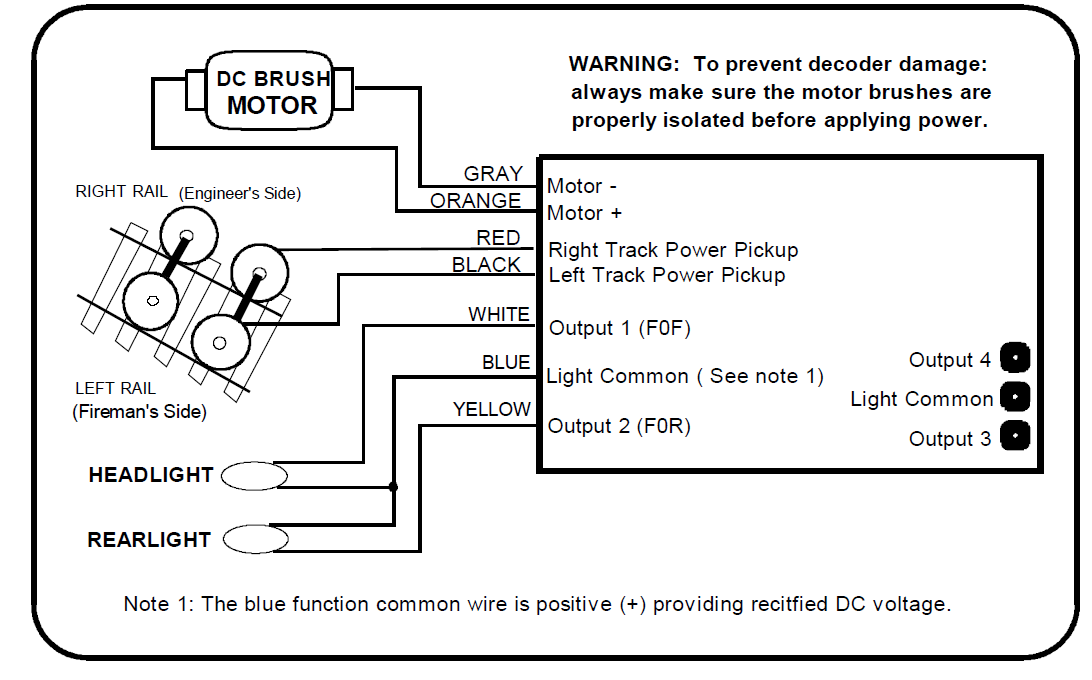 